Giúp Con 
Đang Học Trung Học Cơ Sở và Trung Học Phổ ThôngThực Hiện 
ACE Trong Năm Học 
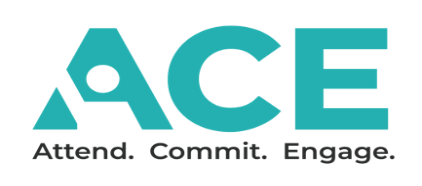 ACE là sự hợp tác giữa nhà trường và gia đình để giúp học sinh: ATTEND (CHUYÊN CẦN) – bằng cách có mặt để học tập từ xa hoặc tại trường với cảm giác phấn chấn, an toàn và thân thuộc COMMIT (TÍCH CỰC) – bằng cách biểu lộ sự chuyên tâm học tập, cảm nhận được sự kết nối với những gì mình đang được dạy ENGAGE (THAM GIA) – bằng cách thể hiện quá trình học tập với cảm giác tự tin và hoàn thành nhiệm vụ 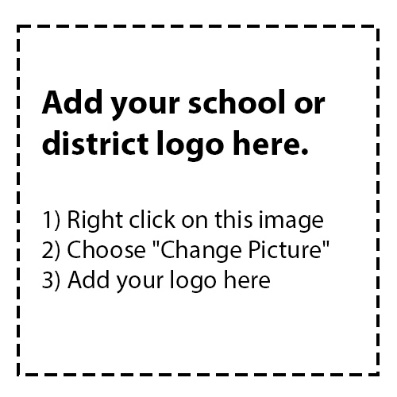 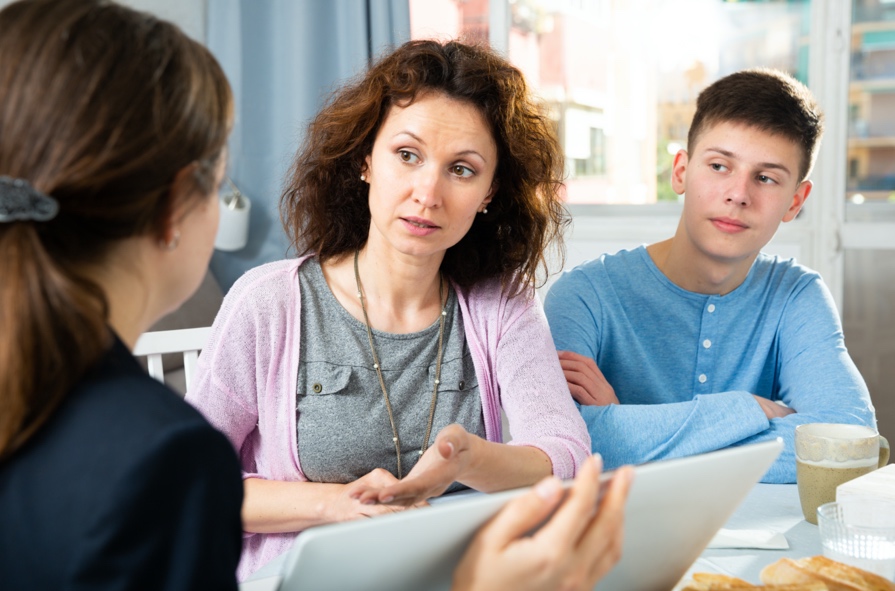 GIÚP CON LUÔN ĐI ĐÚNG HƯỚNGChuyên cần ở trường, tích cực đến trường và tham gia với trường có thể giúp con quý vị thành công trong học tập, từ khi học lớp tiền mẫu giáo cho tới trung học. Khi trẻ dần trở thành người học tập độc lập hơn, gia đình vẫn đóng vai trò chủ chốt đối với sự thành công của các em ở trường và hơn thế nữa. Việc hợp tác với chúng tôi, trường học của con quý vị, về sự chuyên cần sẽ đảm bảo con quý vị thực hiện tốt ACE trong năm học của mình! QUÝ VỊ CÓ THỂ LÀM GÌ? 
Hỗ trợ sự thành công trong học tập của conHãy nói về tầm quan trọng của việc chú tâm ở trường hàng ngày và cho con các gợi ý để làm việc đó (ngồi bàn đầu ở lớp hoặc đảm bảo không gian học từ xa của con thoải mái và tối đa hóa hiệu quả). Hãy làm gương về mức độ quý vị ưu tiên cho sự chuyên cần trong cuộc sống hàng ngày. Chỉ cần nghỉ một hoặc hai ngày trong vài tuần một lần cũng có thể khiến con quý vị tụt hậu nghiêm trọng ở trường. Giúp con duy trì các thói quen hàng ngày như hoàn thành bài tập về nhà đều đặn vào mỗi buổi tối và ngủ đủ giấc mỗi đêm, Giữ cho con khỏe mạnh bằng cách lên lịch chích ngừa cúm và các mũi chích ngừa bắt buộc khác. Tuy nhiên, nên cố gắng không sắp xếp các cuộc hẹn khám nha khoa và y tế trong giờ học quy định. Thường xuyên trò chuyện với con về những gì con cần để cảm nhận được và duy trì sự thành công, cho dù là học tập từ xa hay trực tiếp tại trường. Giữ liên lạc với các giáo viên của con. Giúp con gắn kếtTìm hiểu xem con có cảm giác gắn kết trong các lớp học của mình và cảm thấy an toàn trước những kẻ bắt nạt, đe dọa trên mạng và các mối đe dọa khác hay không. Đảm bảo con không vắng mặt trên lớp do các vấn đề về hành vi và vi phạm chính sách kỷ luật của nhà trường. Hợp tác với nhà trường của con về các giải pháp. Tìm kiếm sự giúp đỡ từ giáo viên hoặc các gia sư của con nếu con đang gặp khó khăn ở lớp. Đảm bảo tất cả các giáo viên đều biết cách thức liên lạc với quý vị. Biết về các hoạt động tương tác xã hội của con. Áp lực từ bạn bè có thể dẫn đến việc nghỉ học, dù những học sinh không có nhiều bạn bè có thể cảm thấy bị cô lập.Khuyến khích con tham gia các hoạt động có ý nghĩa sau giờ học, như chơi thể thao và tham gia các câu lạc bộ, khi có thể. Đây là các cơ hội tuyệt vời và thường là hiếm có mà con quý vị có thể tận dụng ngay bây giờ! Nếu học từ xa, hãy giúp con hiểu rằng vẫn phải tuân thủ các nguyên tắc như khi học tại trường. Thông tin về các nhu cầu của mìnhLàm quen với chính sách chuyên cần của nhà trường, những khuyến khích và hình phạt. Biết các quy trình về chuyên cần áp dụng đối với học tập từ xa. Nói chuyện với giáo viên nếu thấy con có những thay đổi đột ngột về hành vi. Các thay đổi này có thể liên quan đến việc gì đó đang diễn ra ở trường. Liên lạc với cố vấn của con, nếu cần. Thường xuyên kiểm tra sự chuyên cần và phiếu điểm của con để đảm bảo con không nghỉ học nhiều và bài tập được hoàn thành đúng hạn. Yêu cầu sự giúp đỡ của giám hiệu nhà trường, các chương trình sau giờ học hoặc các tổ chức cộng đồng nếu quý vị gặp khó khăn trong việc đưa con tới trường. Liên hệ với các phụ huynh khác để tìm kiếm ý tưởng. Báo cho giám hiệu và lãnh đạo nhà trường biết những gì quý vị và con quý vị cần để thực hiện chuyên cần, tích cực và tham gia trong học tập, cho dù là học từ xa hay trực tiếp tại trường.Truy cập trang ace.e3alliance.org/family để xem thêm các tài nguyên.